ENGLISH B CLASS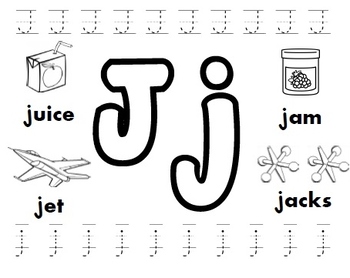 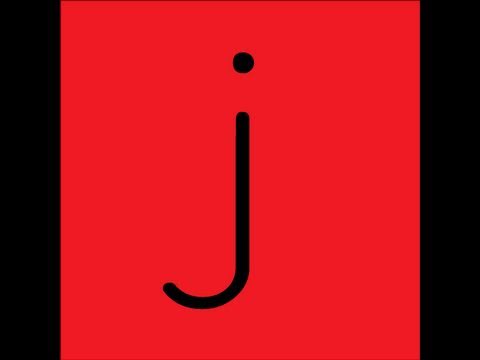 